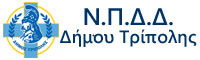 ΥΠΗΡΕΣΊΕΣ ΙΝΤΕΡΝΕΤΤΟΥ ΑΠΟΣΤΟΛΟΠΟΥΛΕΙΟΥ ΠΝΕΥΜΑΤΙΚΟΥ ΚΕΝΤΡΟΥΤο ΝΠΔΔ του Δήμου Τρίπολης ενημερώνει πως όλοι οι χώροι του Αποστολοπούλειου Πνευματικού Κέντρου διαθέτουν υπηρεσίες ίντερνετ για όλους τους δημότες και φορείς που το χρησιμοποιούν.Όποιος φορέας επιθυμεί τη χρήση εξειδικευμένης υπηρεσίας ιντερνέτ για την πραγματοποίηση συμβουλίων, εκδηλώσεων κ.α. μπορεί να απευθυνθεί στα γραφεία του Νομικού Προσώπου του Δήμου Τρίπολης.Τα γραφεία του ΝΠΔΔ βρίσκονται στον 2ο όροφο του Πνευματικού Κέντρου Τρίπολης
Εθνικής Αντίστασης & Παπαρηγοπούλου, 22100Τηλ: 2710-233351, 237289, 236028
φαξ: 2710-234915τηλ. προέδρου:2710-233241Ο Πρόεδρος του ΝΠΔΔ ΤρίποληςΗλίας Κούρος